Istituto Comprensivo di Barzanò 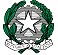 				SEDE: Via Leonardo da Vinci, 22 – 23891 Barzanò (Lecco) C.F. 85001820134-  Cod. Min. LCIC80800X Tel. 039.955044 / 039.9272537 - Fax 039.9287473 e-mail: lcic80800x@istruzione.it – sito web :www.icsbarzano.gov.it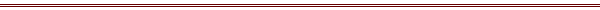 Circ. n° 73								                    Barzanò, 08/01/2017                                                                        A tutti i docenti della Scuola Secondaria di 1° gradoMARTEDÌ 9  GENNAIO 2018: Lavoro collegiale sulla valutazione, alla luce delle nuove indicazioni normative, per docenti di Primaria e Secondaria, divisi per ordine di scuolaOre14.30 /16.30MARTEDÌ 9  GENNAIO 2018: Collegio docenti straordinario di sezione per la scuola secondaria											Ore 16,45/17.45CONSIGLI DI CLASSE:I Consigli di Classe sono convocati con il seguente ordine del giorno:Situazione generale;Identificazione casi critici e relativi provvedimenti (comunicazione alla famiglia; variazioni nella programmazione, …);Definizione collegiale del voto di comportamento.Calendario   MARTEDI’ 16  GENNAIO  2018				   MERCOLEDI’ 17  GENNAIO  2018   GIOVEDI’	18  GENNAIO  2018			               VENERDI’	19  GENNAIO  2018SABATO 27 GENNAIO 2018: LEZIONE SECONDO L’ORARIO DEL MERCOLEDÌ                                                     							Ore  8.00 /13.30FINE I QUADRIMESTRE:  27 gennaio 2018 SCRUTINI PRIMO QUADRIMESTRE ( TEMPO PREVISTO PER CLASSE: 45’)- Lunedì 29/01/18 (h. 14.00 – 17.45): CORSI C-D …....(cl. 1^-3^-2^ C e cl. 2^-3^ D) - Martedì 30/01/18 (h. 14.00 – 18.30): CORSI A-B …....(cl. 1^-2^-3^)                                                                                                               Il Dirigente Scolastico									     Dott.ssa Roberta Rizzini IMPEGNI MESE DI GENNAIOORACLASSIORACLASSI14,30 – 15,301 C14,30 – 15,302 D15,30 – 16,303 C15,30 – 16,303 D16,30 – 17,302 CORACLASSIORACLASSI14,30 – 15,30         1  B14,30 – 15,301 A15,30 – 16,30         2  B15,30 – 16,302 A16,30 – 17,30         3  B16,30 – 17,303 A